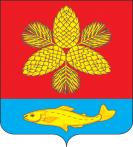 Д У М АШКОТОВСКОГО МУНИЦИПАЛЬНОГО ОКРУГА ПРИМОРСКОГО КРАЯР Е Ш Е Н И Е26 марта 2024 г.                              г. Большой Камень	                        № 120О принятии муниципального правового акта Шкотовского муниципального округа «Положение об организации и проведении публичных слушаний в Шкотовском муниципальном округе» В соответствии с Федеральным законом от 06 октября 2003 года № 131-ФЗ «Об общих принципах организации местного самоуправления в Российской Федерации», Законом Приморского края 27 января 2023 г. № 288-КЗ «О Шкотовском муниципальном округе Приморского края», в целях приведения муниципальных правовых актов Шкотовского муниципального округа в  соответствие с действующим законодательством, на основании Устава Шкотовского муниципального округа Дума Шкотовского муниципального округа РЕШИЛА:1. Принять муниципальный правовой акт Шкотовского муниципального округа «Положение об организации и проведении публичных слушаний в Шкотовском муниципальном округе».2. Направить принятый муниципальный правовой акт Шкотовского муниципального округа Главе Шкотовского муниципального округа для подписания и обнародования.3. Контроль за исполнением настоящего решения возложить на постоянную комиссию Думы Шкотовского муниципального округа по бюджету, налогам, муниципальному имуществу и соблюдению законодательств  (Семенцова).Председатель Думы Шкотовского муниципального округа                                                                   О.В. Кан ШКОТОВСКИЙ МУНИЦИПАЛЬНЫЙ ОКРУГПРИМОРСКОГО КРАЯМУНИЦИПАЛЬНЫЙ ПРАВОВОЙ АКТ«Положение об организации и проведении публичных слушаний в Шкотовском муниципальном округе»   Принят Думой Шкотовского муниципального округа 26 марта 2024 года Настоящее Положение закрепляет правовые, организационные основы и особенности организации и проведения публичных слушаний в Шкотовском муниципальном округе в соответствии с Федеральным законом от 6 октября 2003 года № - 131-ФЗ «Об общих принципах организации местного самоуправления в Российской Федерации», Уставом Шкотовского муниципального округа.Статья 1. Основные понятияОсновные понятия, используемые в настоящем Положении:Публичные слушания - форма реализации прав жителей Шкотовского муниципального округа (далее – муниципальный округ) на участие в осуществлении местного самоуправления для обсуждения проектов муниципальных правовых актов по вопросам местного значения.Участники публичных слушаний - жители муниципального округа, эксперты публичных слушаний, зарегистрировавшиеся до начала публичных слушаний в установленном настоящим Положением порядке.Представитель общественности - физическое лицо, а также организации, ассоциации, группы или иные объединения, осуществляющие свою деятельность на территории муниципального округа, за исключением лиц, принимающих решение по вопросам публичных слушаний в силу служебных обязанностей и лиц, представляющих органы государственной власти и местного самоуправления.Оргкомитет - это коллегиальный орган, осуществляющий подготовку и проведение публичных слушаний, сформированный Думой Шкотовского муниципального округа (далее – Дума округа) или Главой Шкотовского муниципального округа (далее – Глава округа) из депутатов Думы округа, должностных лиц Администрации Шкотовского муниципального округа (Администрация округа), специалистов аппарата Думы округа, Администрации округа и общественности.Эксперт публичных слушаний — это лицо, обладающее специальными знаниями по вопросам, выносимым на публичные слушания, и определенное в этом статусе оргкомитетом, представляющее в письменном виде рекомендации и предложения по вопросам публичных слушаний, принимающее участие в прениях для их аргументации.Вопрос публичных слушаний - проект нормативного правового акта, по которому проводятся публичные слушания.Период проведения публичных слушаний - период, в течение которого проводятся публичные слушания, начиная с момента назначения публичных слушаний и до обнародования результатов публичных слушаний.Организация публичных слушаний - деятельность, направленная на оповещение о времени и месте проведения слушаний, ознакомление с проектом нормативно-правового акта, результатов публичных слушаний и иных организационных мер, обеспечивающих участие жителей в публичных слушаниях.Инициаторы проведения публичных слушаний - население муниципального округа, Дума и Глава округа.Инициативная группа - группа жителей муниципального округа, обладающих избирательным правом, численностью не менее 10 человек, выступившая с инициативой проведения публичных слушаний.Итоговый документ публичных слушаний - решение участников публичных слушаний, принятое большинством голосов от числа зарегистрированных участников публичных слушаний, проживающих в муниципальном округе.Статья 2. Цели проведения публичных слушанийПубличные слушания проводятся в целях:1) обсуждения проектов муниципальных правовых актов с участием населения муниципального округа;2) выявления, учета мнения и интересов населения муниципального округа по вопросам, выносимым на публичные слушания.Статья 3. Вопросы публичных слушаний1. На публичные слушания в обязательном порядке выносятся:1)	проект Устава Шкотовского муниципального округа, а также проект муниципального нормативного правового акта о внесении изменений и дополнений в данный Устав, кроме случаев, когда в Устав Шкотовского муниципального округа вносятся изменения в форме точного воспроизведения положений Конституции Российской Федерации, федеральных законов, Устава или законов Приморского края, в целях приведения Устава Шкотовского муниципального округа в соответствие с этими нормативными правовыми актами;2) проект местного бюджета и отчет о его исполнении;3) проект стратегии социально-экономического развития Шкотовского муниципального округа;4)	вопросы о преобразовании Шкотовского муниципального округа, за исключением случаев, если в соответствии со статьей 13 Федерального закона от 6 октября 2003 года № 131-ФЗ «Об общих принципах организации местного самоуправления в Российской Федерации» для преобразования Шкотовского муниципального округа требуется получение согласия населения Шкотовского муниципального округа, выраженного путем голосования либо на сходе граждан.2. Публичные слушания проводятся не позднее чем за 10 дней до даты принятия соответствующего муниципального правового акта.Статья 4. Инициаторы публичных слушаний1. Публичные слушания проводятся по инициативе населения муниципального округа, Думы округа или Главы округа.2. Инициатива населения по проведению публичных слушаний исходит от инициативной группы.3. Инициативная группа формируется на основе добровольности из граждан Российской Федерации, проживающих на территории муниципального округа и обладающих активным избирательным правом. Минимальная численность инициативной группы граждан - 10 человек с приложением не менее 30 подписей жителей Шкотовского муниципального округа в поддержку назначения публичных слушаний по форме, согласно Приложению 2.4. Для принятия решения о назначении публичных слушаний инициативная группа граждан направляет в Думу округа следующие документы:1) заявление о проведении публичных слушаний;2) проект муниципального правового акта;3) пояснительную записку, содержащую обоснование необходимости обсуждения на слушаниях муниципального правового акта;4) финансово-экономическое обоснование (в случае вынесения на слушания проекта муниципального правового акта, реализация которого повлечет или может повлечь снижение доходов или увеличение расходов местного бюджета, либо отчуждение муниципального имущества), подписанное председателем инициативной группы граждан. Финансово-экономическое обоснование должно содержать расчет затрат, необходимых для реализации проекта муниципального правового акта, либо сведения о соответствующем муниципальном имуществе, а также предложения об источнике покрытия потерь бюджета;5) список членов инициативной группы (Приложение 1);6) протокол заседания инициативной группы граждан.5. В случае нарушения требований настоящего Положения, предъявляемых к численности инициативной группы, к перечню документов указанных в части 4 настоящей статьи, вопрос не выносится на рассмотрение Думы округа.Статья 5. Назначение публичных слушаний1. Публичные слушания, проводимые по инициативе населения, Думы Шкотовского муниципального округа, назначаются Думой Шкотовского муниципального округа, а по инициативе Главы Шкотовского муниципального округа – Главой Шкотовского муниципального округа.2. В решении (постановлении) о проведении публичных слушаний должны содержаться следующие сведения:1) место и время проведения публичных слушаний;2) наименование муниципального правового акта, вносимого на публичные слушания;3) состав оргкомитета по проведению публичных слушаний;4) наименование, почтовый и электронный адрес организационного комитета для направления жителями муниципального округа своих замечаний и предложений по вынесенному на обсуждение проекту муниципального правового акта, в том числе посредством официального сайта; 5) сроки подачи предложений и рекомендаций по обсуждаемым вопросам;3. Оргкомитет формируется при принятии решения (постановления) о назначении публичных слушаний органом местного самоуправления, который их назначает. В состав оргкомитета включаются депутаты Думы Шкотовского муниципального округа, представители и должностные лица Администрации округа.Количественный состав оргкомитета устанавливается при его формировании. 4. Решение (постановление) о проведении публичных слушаний и проект муниципального правового акта публикуются, а также размещаются на официальном сайте органа местного самоуправления Шкотовского муниципального округа в информационно-телекоммуникационной сети «Интернет» (далее– официальный сайт) не позднее, чем за 20 дней до дня рассмотрения соответствующего проекта. Решение (поставление) о проведении публичных слушаний по проекту Устава муниципального округа или проекту муниципального правового акта о внесении изменений в Устав публикуется, а также размещается на официальном сайте вместе с соответствующим проектом не позднее чем за 30 дней до даты рассмотрения вопроса Думой муниципального округа.5. Ходатайство о назначении публичных слушаний, внесенное населением муниципального округа, рассматривается Думой на очередном ее заседании в соответствии с Регламентом Думы округа.6. Решение о назначении публичных слушаний принимается на заседании Думы муниципального округа большинством голосов от установленного числа депутатов Думы округа.7. При отклонении инициативы проведения публичных слушаний, выдвинутой населением Шкотовского муниципального округа, ее инициаторы могут повторно внести предложение о назначении публичных слушаний по проекту муниципального правового акта с приложением не менее 60 подписей жителей Шкотовского муниципального округа в поддержку назначения публичных слушаний по форме, согласно Приложению 2. В данном случае слушания по указанному проекту муниципального правового акта назначаются Думой округа в обязательном порядке.Статья 6. Подготовка публичных слушаний1. Порядок подготовки и проведения публичных слушаний зависит от того, кем инициируются и назначаются публичные слушания, а также от содержания проекта муниципального правового акта, выносимого на публичные слушания.2. Если публичные слушания назначаются Думой муниципального округа, организационно-техническое и информационное обеспечение проведения публичных слушаний возлагается на аппарат Думы округа.3. Если публичные слушания назначаются Главой округа, организационно-техническое и информационное обеспечение проведения публичных слушаний возлагается на Администрацию округа.4. Дума муниципального округа или Администрация округа не позднее 5 дней со дня принятия решения о назначении публичных слушаний организует проведение первого заседания оргкомитета и в дальнейшем осуществляет организационно-техническое и информационное обеспечение деятельности оргкомитета.Работа членов оргкомитета осуществляется на общественных началах. Инициаторы публичных слушаний оказывают оргкомитету необходимую помощь при подготовке и проведении публичных слушаний. Оргкомитет правомочен принимать решения, если в заседании участвуют более половины ее членов.5. Финансирование расходов на проведение публичных слушаний и общественных обсуждений осуществляется за счет средств бюджета муниципального округа.6. На первом заседании члены оргкомитета избирают председателя оргкомитета, заместителя председателя, секретаря и определяют их полномочия по организации работы оргкомитета и проведению публичных слушаний, принимает иные решения, соответствующие целям своей деятельности.7. Оргкомитет исполняет следующие полномочия:1) избирает председателя, заместителя председателя и секретаря оргкомитета;2) составляет план работы по подготовке и проведению публичных слушаний;3) распределяет обязанности членов оргкомитета;4) устанавливает регламент проведения публичных слушаний;5) определяет средства массовой информации для извещения населения о проводимых слушаниях и размещения иной информации о слушаниях;6) утверждает повестку дня проведения публичных слушаний с конкретной формулировкой вопросов, выносимых на обсуждение по теме публичных слушаний;7) организует информирование населения через средства массовой информации о месте нахождения оргкомитета, о дате, времени и месте проведения публичных слушаний;8) составляет список экспертов публичных слушаний и оповещает их;9) составляет список лиц, приглашаемых для участия в публичных слушаниях;10) регистрирует участников публичных слушаний и обеспечивает их проектом муниципального правового акта,  который рассматривается на публичных слушаниях;11) устанавливает порядок выступлений на публичных слушаниях;12) организует подготовку: - таблиц рекомендуемых поправок (Приложение 3). В таблицу включаются все поступившие в печатной форме рекомендации и предложения; -проекта решения собрания участников публичных слушаний (итоговый документ) (Приложение 4);13) направляет результаты публичных слушаний в орган местного самоуправления, назначивший публичные слушания.8. Для выполнения консультационных и экспертных работ оргкомитет создает рабочие группы и привлекает к своей деятельности граждан и специалистов к компетенции которых относится выносимый на слушания вопрос.9. Полномочия оргкомитета прекращаются после официального опубликования итогового документа. Статья 7. Информационное обеспечение публичных слушаний1. Оргкомитет извещает население муниципального округа через средства массовой информации и информационно-телекоммуникационную сеть «Интернет» о проводимых публичных слушаниях не позднее 10 календарных дней до даты проведения. 2. Публикуемая информация должна содержать: вопрос публичных слушаний, информацию об инициаторах их проведения, указание времени и месте проведения собрания, контактную информацию оргкомитета. Одновременно до населения муниципального округа доводится информация о порядке ознакомления с документами, предполагаемыми к рассмотрению на публичных слушаниях.3. Оргкомитет, кроме информирования населения через средства массовой информации, может использовать и другие формы информирования населения о проводимых публичных слушаниях в виде бумажных носителей информации формата А 4 на досках объявлений и объектах муниципальной собственности.Статья 8. Участники публичных слушаний1. Участниками публичных слушаний, получающими право на выступление для аргументации своих предложений, являются эксперты, которые внесли в оргкомитет в письменной форме свои рекомендации по вопросам публичных слушаний с мотивированным обоснованием их внесения не позднее пяти календарных дней до даты проведения публичных слушаний, а также депутаты Думы округа и должностные лица Администрации округа.2. Участниками публичных слушаний без права выступления на публичных слушаниях могут быть все жители муниципального округа, представители средств массовой информации, зарегистрированные на территории Шкотовского муниципального округа.Статья 9. Проведение публичных слушанийПроведение публичных слушаний включает в себя:1) представление проекта муниципального правового акта;2) обсуждение проекта жителями муниципального района;3) мотивированное обоснование принятого решения.4) составление протокола о проведении публичных слушаний;2. Перед началом проведения публичных слушаний оргкомитет организует регистрацию его участников (Приложение 5), Регистрация участников публичных слушаний начинается не позднее, чем за 30 минут до начала публичных слушаний.3. Председатель оргкомитета проводит публичные слушания, открывает слушания, оглашает тему публичных слушаний, инициаторов его проведения, предложения оргкомитета по порядку проведения собрания, представляет себя и секретаря оргкомитета.4. Заместитель председателя оргкомитета исполняет обязанности председателя в период его временного отсутствия. Секретарь оргкомитета ведет протокол и оформляет результаты публичных слушаний.В протоколе публичных слушаний указываются следующие данные:- дата, время и место проведения публичных слушаний;- сведения об участниках публичных слушаний;- обобщенная информация о ходе публичных слушаний, в том числе о мнениях их участников, поступивших предложениях, одобренные большинством участников публичных слушаний рекомендации;- фамилия, имя, отчество председательствующего и секретаря, подписавших протокол.5. Время выступления экспертов определяется оргкомитетом исходя из количества выступающих и времени, отведенного для проведения публичных слушаний, но не может быть менее 5 минут на одно выступление.6. Председатель оргкомитета предоставляет слово экспертам в порядке поступления их предложений (рекомендаций) в оргкомитет. 7. По окончании выступления эксперта (или при истечении предоставленного времени), председатель оргкомитета дает возможность участникам публичных слушаний задать уточняющие вопросы по позиции и (или) аргументам эксперта и дополнительное время для ответов на вопросы. Никто не вправе выступать без разрешения председательствующего. Нарушивший это правило лишается слова без предупреждения.8. Эксперты вправе снять свои предложения (рекомендации) и (или) присоединиться к предложениям, выдвинутым другими участниками публичных слушаний.Решения экспертов об изменении их позиции по рассматриваемому вопросу отражается в протоколе. Секретарь уточняет возникшие в результате обсуждения изменения позиций участников публичных слушаний для занесения их в протокол в целях оформления результатов публичных слушаний.9. По итогам проведения публичных слушаний принимаются рекомендации и обращения к Думе муниципального округа или Главе муниципального округа по принятию решения по обсуждаемому вопросу или проекту муниципального правового акта, оформленные в виде решения собрания участников публичных слушаний (итоговый документ). Рекомендации Думе муниципального округа или Главе муниципального округа могут содержать изложение альтернативных точек зрения по обсуждаемым вопросам. Итоговый документ принимается большинством голосов от числа зарегистрированных участников публичных слушаний.10. По окончании голосования председатель оргкомитета напоминает участникам публичных слушаний о возможности внесения в оргкомитет в письменной форме дополнительных предложений и (или) снятия своих рекомендаций из итогового документа в течение последующих 7 календарных дней и закрывает публичные слушания.Статья 10. Результаты публичных слушаний1. В течение семи дней после окончания публичных слушаний организационный комитет подготавливает результаты публичных слушаний к публикации.2. Жителям муниципального округа обеспечивается возможность предоставлять свои замечания и предложения по проекту муниципального правового акта, а также участвовать в публичных слушаниях с соблюдением требований об обязательном использовании официального сайта может использоваться федеральная государственная информационная система «Единый портал государственных и муниципальных услуг (функций)» в порядке, установленном Правительством Российской Федерации.3. Все дополнительно поступившие предложения и материалы оформляются в качестве приложений к итоговому документу публичных слушаний и передаются вместе с ним в Думу муниципального района или Главе муниципального района для принятия решения.4. Результаты публичных слушаний и мотивированное обоснование принятых решений должны быть опубликованы, а также размещены на официальном сайте не позднее чем через 10 дней после их проведения.Статья 11. Особенности проведения публичных слушаний по проекту Устава Шкотовского муниципального округа, а также проекту муниципального правового акта о внесении изменений в Устав Шкотовского муниципального округаПубличные слушания по проекту Устава Шкотовского муниципального округа, проекту решения о внесении изменений в Устав Шкотовского муниципального округа могут быть назначены по инициативе населения, Думы муниципального округа и Главы муниципального округа.Решение о проведении публичных слушаний по проекту Устава Шкотовского муниципального округа или проекту муниципального правового акта о внесении изменений в Устав публикуется, а также размещается на официальном сайте вместе с соответствующим проектом не позднее чем за 30 дней до даты рассмотрения вопроса Думой Шкотовского муниципального округа.Статья 12. Особенности проведения публичных слушаний по проекту бюджета Шкотовского муниципального округа и отчета о его исполнении. Публичные слушания по проекту бюджета Шкотовского муниципального округа, отчета об исполнении бюджета назначаются решением Думы муниципального округа.Решение о проведении публичных слушаний по проекту бюджета Шкотовского муниципального округа, отчета об исполнении бюджета и проект муниципального правового акта бюджета Шкотовского муниципального округа, отчета об исполнении бюджета публикуются, а также  размещаются на официальном сайте органа местного самоуправления Шкотовского муниципального округа в информационно-телекоммуникационной сети «Интернет» не позднее, чем за 20 дней до дня рассмотрения соответствующего проекта.Публичные слушания по проекту бюджета Шкотовского муниципального округа проводятся не позднее чем за 20 дней до дня рассмотрения Думой муниципального округа проекта муниципального правового акта об утверждении бюджета в первом чтении.Глава Шкотовского муниципального округа                                                    В.А. Носовг. Большой Камень«26» марта 2024 г.№ 06-МПАПриложение 1к МПА «Положение об организации и проведении публичных слушаний в Шкотовском муниципальном округе»Список инициативной группыПриложение 2 к МПА «Положение об организации и проведении публичных слушаний в Шкотовском муниципальном округе»Подписной лист
публичных слушаний в Шкотовском муниципальном округе       Мы, нижеподписавшиеся, поддерживаем инициативу проведения  публичных слушаний по теме: ___________________________________________________Подписной лист удостоверяю:_______________________________________________________________________________________________(фамилия, имя, отчество, серия, номер и дата выдачи паспорта или документа, заменяющего паспорт гражданина, с указанием наименования или кода выдавшего его органа, адрес места жительства лица, собиравшего подписи, его подпись и дата ее внесения)Приложение 3к МПА «Положение об организации и проведении публичных слушаний в Шкотовском муниципальном округе»Таблица рекомендуемых поправок к Проекту МПА________________________________________________________________Приложение 4  к МПА «Положение об организации и проведении публичных слушаний в Шкотовском муниципальном округе»Собрание участников публичных слушаний в Шкотовском муниципальном округепо осуждению МПА (вопроса)__________________________________________________________________________________________________________________РЕШЕНИЕ(итоговый документ)Дата проведения                                                                                          ВремяМесто проведения       Публичные слушания назначены решением Думы Шкотовского муниципального округа (постановлением Главы Администрации) от ______________№ ____Инициатор слушаний:________________________________Дата проведения:________________________________Решение: Рекомендовать Думе Шкотовского муниципального округа  Председатель организационного комитета                                                                    Секретарьорганизационного комитета                                                                   Приложение 5 к МПА «Положение об организации и проведении публичных слушаний в Шкотовском муниципальном округе»Регистрация участников публичных слушаний по проекту МПА (вопросу)_______________________________________________________________________________________________________________________________________________________Дата проведения                                                                                    Место проведения№Фамилия,имя,отчество,Дата рожденияАдрес места жительстваСерия, номер и дата выдачи паспорта или документа, заменяющего его, с  указанием органа или кода органа, выдавшего данныйдокументПодпись и дата№Фамилия,имя,отчество,дата рожденияАдрес места жительстваСерия, номер и дата выдачипаспорта или документа,заменяющего его,с  указанием органа или кодаоргана, выдавшего данныйдокументПодпись и дата№ п/пФормулировка вопроса в проекте МПАРекомендации участника публичных слушанийФормулировка с учетом рекомендации участника публичных слушанийФИО экспертаМПА (вопрос) выносимый на публичные слушания:___________________________________________________№ п/пФИОАдрес (прописка по паспорту)